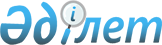 2014 жылға арналған Темір ауданының ауылдық елді мекендеріне жұмыс істеуге және тұруға келген денсаулық сақтау, білім беру, әлеуметтік қамсыздандыру, мәдениет, спорт және агроөнеркәсіптік кешен саласындағы мамандарға көтерме жәрдемақы мен әлеуметтік қолдауды көрсету туралы
					
			Күшін жойған
			
			
		
					Ақтөбе облысы Темір аудандық мәслихатының 2014 жылғы 19 ақпандағы № 170 шешімі. Ақтөбе облысының Әділет департаментінде 2014 жылғы 06 наурызда № 3791 болып тіркелді. Күші жойылды - Ақтөбе облысы Темір аудандық мәслихатының 2014 жылғы 23 желтоқсандағы № 222 шешімімен      Ескерту. Күші жойылды - Ақтөбе облысы Темір аудандық мәслихатының 23.12.2014 № 222 шешімімен.

      Қазақстан Республикасының 2001 жылғы 23 қаңтардағы "Қазақстан Республикасындағы жергілікті мемлекеттік басқару және өзін-өзі басқару туралы" Заңының 6 бабына, Қазақстан Республикасының 2005 жылғы 8 шілдедегі "Агроөнеркәсіптік кешенді және ауылдық аумақтарды дамытуды мемлекеттік реттеу туралы" Заңының 18 бабының 8 тармағына және Қазақстан Республикасы Үкіметінің 2009 жылғы 18 ақпандағы № 183 "Ауылдық елді мекендерге жұмыс істеу және тұру үшін келген денсаулық сақтау, білім беру, әлеуметтік қамсыздандыру, мәдениет, спорт және ветеринария мамандарына әлеуметтік қолдау шараларын ұсыну мөлшерін және ережесін бекіту туралы" Қаулысына сәйкес Темір аудандық мәслихаты ШЕШІМ ҚАБЫЛДАДЫ:

      1. 2014 жылға арналған Темір ауданының ауылдық елді мекендеріне жұмыс істеуге және тұруға келген денсаулық сақтау, білім беру, әлеуметтік қамсыздандыру, мәдениет, спорт және агроөнеркәсіптік кешен саласындағы мамандарға:

      1) жетпіс еселік айлық есептік көрсеткішке тең сомада көтерме жәрдемақы;

      2) тұрғын үй сатып алу немесе салу үшін әлеуметтік қолдау - бір мың бес жүз еселік айлық есептік көрсеткіштен аспайтын сомада бюджеттік кредит көрсетілсін.

      2. Темір аудандық мәслихатының 2013 жылғы 28 қаңтардағы № 84 "Темір ауданының ауылдық елді мекендеріне жұмыс істеу және тұру үшін келген денсаулық сақтау, білім беру, әлеуметтік қамсыздандыру, мәдениет, спорт және ветеринария мамандарына көтерме жәрдемақы мен әлеуметтік қолдауды көрсету туралы" (Нормативтік құқықтық актілерді мемлекеттік тіркеу тізілімінде № 3516 тіркелген, 2013 жылғы 15 ақпанда "Темір" газетінің № 8 жарияланған) шешімінің күші жойылсын.

      3. Осы шешім алғашқы ресми жарияланған күнінен кейін күнтізбелік он күн өткен соң қолданысқа енгізіледі.


					© 2012. Қазақстан Республикасы Әділет министрлігінің «Қазақстан Республикасының Заңнама және құқықтық ақпарат институты» ШЖҚ РМК
				
      Аудандық мәслихат

Аудандық мәслихат

      сессиясының төрағасы

хатшысы

      А.ПАНГЕРЕЕВА

Н.ӨТЕПОВ
